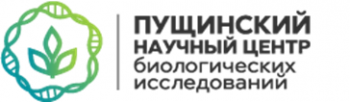 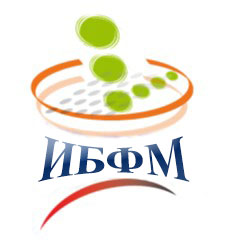 VIII Пущинская школа-конференция «Биохимия, физиология и биосферная роль микроорганизмов»6-8 декабря 2022 г., Пущино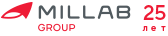 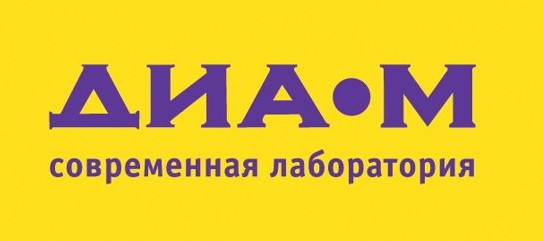                          Спонсоры1-е ИНФОРМАЦИОННОЕ СООБЩЕНИЕ				Глубокоуважаемые коллеги!Приглашаем Вас принять участие в работе VIII Пущинской школы-конференции  «Биохимия, физиология и биосферная роль микроорганизмов», которая будет проходить 6-8 декабря 2022 г. в Пущино, в Институте биохимии и физиологии микроорганизмов им. Г.К. Скрябина РАН (ФИЦ Пущинский научный центр биологических исследований РАН).Программа конференции охватывает широкий спектр направлений исследований современной микробиологии, которые сегодня неразрывно связаны с рядом других областей биологической науки, с развитием и использованием генетических технологий и методов биоинформатики. СекцииМикробное разнообразие и экология микроорганизмов;Биохимия, физиология и молекулярная биология микроорганизмов; генетические технологии;Ресурсный биотехнологический потенциал микробного разнообразия.В рамках конференции 7-8 декабря будет проходить школа для молодых ученых, аспирантов и студентов  «Генетические технологии в микробиологии и микробное разнообразие». Планируются доклады и тематические лекции ведущих микробиологов, молекулярных биологов и биоинформатиков. Молодые ученые, аспиранты и студенты Вашей организации могут принять участие как с докладами или стендовыми сообщениями, так и в заочном формате (публикация тезисов) или просто в качестве слушателей Школы для молодых исследователей. Предусмотрена онлайн трансляция.Форма участия                                                                                                             Очная (устные доклады и стендовые сообщения) и заочная (публикация тезисов). Публикация материалов                                                                     Расширенные тезисы  будут изданы в печатном сборнике материалов конференции (ISBN, РИНЦ, DOI, издательство ГЕОС). Объем тезисов – до 2 страниц машинописного текста, не более 8000 знаков с пробелами. Текст - шрифт 12 через один интервал; заголовок – шрифт 14, жирный, один интервал. Авторы – шрифт 12, жирный курсив. В тезисы можно включать таблицы и рисунки (черно-белые), ссылки на литературу (не более 5 источников). Пример оформления тезисов представлен ниже.   Спонсоры конференции – крупнейшие поставщики аналитического, лабораторного, испытательного, пилотного и технологического оборудования, компании «Диаэм»/Dia-M LLC и Millab. В дни работы конференции будет представлена информация об оборудовании, а также проведена демонстрация некоторых приборов. Желающим принять участие в работе указанных мероприятий (в очной или заочной форме) необходимо выслать представленную ниже анкету  вместе с тезисами в адрес оргкомитета по адресам rta@ibpm.pushchino.ru и boich@ibpm.pushchino.ru до 1 ноября с.г. Участникам будут выданы Сертификаты.  Лучшие работы молодых ученых (до 39 лет), аспирантов и студентов будут награждены дипломами конференции.Оргвзнос не предусмотрен, по запросу Сборник материалов может быть выслан наложенным платежом. Проживание. Миниотель «Пущино» (www.panpus.ru, тел. +7(926)545-4558) и загородный отель «Царьград» (www.tzargrad.ru) Контакты                                                                                                                    Ученый секретарь ИБФМ РАН д.б.н. Решетилова Татьяна Анатольевна, 8(4967)73-08-44, rta@ibpm.pushchino.ru, копия по адресу boich@ibpm.pushchino.ru.  Заявка на участие (регистрационная форма)                                                                                               	Образец оформления тезисовСекция Микробное разнообразие и экология микроорганизмов Бесфосфатные гликополимеры в таксономии рода RathayibacterЗайчиков В.А.1, Потехина Н.В.1, Тульская Е.М.1, Дорофеева Л.В.2, Евтушенко Л.И.21Московский государственный университет им. М.В. Ломоносоваvladislav1994zaychikov@mail.ru2ФИЦ «Пущинский научный центр биологических исследований РАН»,(Институт биохимии и физиологии микроорганизмов им. Г.К. Скрябина РАН)Изучение состава и строения гликополимеров клеточных стенок бактерий представляет интерес для ряда областей фундаментальной и прикладной науки, в том числе микробиологии и экологии микроорганизмов….Секция Биохимия, физиология и молекулярная биология микроорганизмовЭволюционная стабильность микроорганизма глубинной подземной биосферыКадников В.В.1, Марданов А.В. 1, Карначук О.В.2, Равин Н.В.11 Институт биоинженерии, ФИЦ Биотехнологии РАН, Москваvkadnikov@bk.ru2 Томский государственный университет, ТомскЗнание механизмов, скоростей и последствий микробной эволюции имеет важное значение для широкого круга научных и практических задач, таких как профилактика и лечение заболеваний человека, биоремедиация окружающей среды, исследования глобальных биогеохимических циклов и понимание разнообразия жизни в целомдля них. Ранее нами был выделен перспективный для биомедицины стафилолитический белок β-литическая протеаза (Blp) L. capsici VKM B-2533T….Секция Ресурсный биотехнологический потенциал микробного разнообразияГенерация электроэнергии при очистке бытовых сточных вод микробным топливным элементомТарасов С.Е., Плеханова Ю.В., Быков А.Г., Решетилов А.Н.ФИЦ «Пущинский научный центр биологических исследований РАН» (Институт биохимии и физиологии микроорганизмов им. Г.К. Скрябина РАН), e-mail: setar25@gmail.comПри разработке микробных топливных элементов (МТЭ) большое внимание уделяется вопросам долговременной активности биологического материала. Одним из наиболее распространенных способов иммобилизации клеток на поверхности анода МТЭ является их захват в различные гели. При этом….Внимание: оформление тезисов (Times new roman, размер и вид шрифта, интервал) строго по образцу. ФИОГород, организация Ученая степень, звание, должностьМолодой ученый (до 39 лет включительно), аспирант, студентФорма участия (устный доклад, стендовое сообщение с публикацией тезисов или без публикации), заочное участие (только публикация тезисов), слушательНазвание доклада (тезисов) с указанием секцииПрислать материалы конференции наложенным платежом (указать адрес и получателя)Контактный телефон (с кодом города, если телефон стационарный)e-mail